R&D proposal “Small-start type research”
(Component-technology type) called for in FY2019 (Form 1)R&D Project Description (Form 2)* Be sure to check the policies of the R&D supervisors for each area, which are described in the Application Guideline. See “2.1.2 (6) Selection viewpoints” and “Appendix Application Guideline, Chapter 6, Prioritized Theme and Technology Theme for Research Proposals.”1. Summary of this R&D proposal* Provide simple and clear descriptions of the Gist of this R&D proposal, in about 170 words in English.* Describe the goal as quantitatively as possible.* Copy this summary to “Research summaries” of e-Rad “common item.”2. Details of this R&D proposal(1) The goal of this R&D project* Describe component-technologies that contribute to the realization of the Prioritized Theme. Provide specifically description in which the success or failure can be judged.(2) Background of the goal setting* Assumptions that can contribute to achievement of the Prioritized Theme. And Assumptions of technical impacts.(3) Achievement methodologies and contents* Originality, Challengeabilty, and Achievability(4) Schematic illustration of an R&D team (add joint researcher(s) if applicable)* Illustrate an R&D team (Correct the illustration according to the proposed ideas and plans for R&D as appropriate. The illustration below is provided for reference.)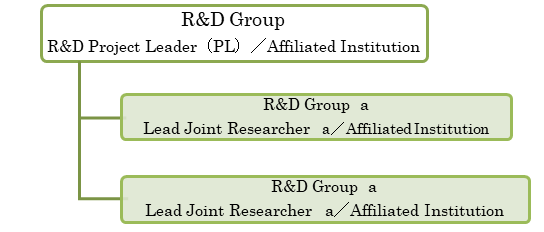 - Do not exceed two A4-size sheets (no exceptions) - 3. Other* If there are conflicts of interest with the R&D supervisor and the R&D proposer, etc., describe the specific contents. Check (2) Managing the conflicts of interest (persons engaged in selection) in the Application Guideline “2.3.3 Selection method” for the definition of conflicts of interest.R&D Project Applicant (Project Leader) (Form 3)〇 Basic information on the Principal Investigator (PL)〇 List of achievements by the Project Leader (PL)* Describe up to 20 previous achievements, such as published papers and books, related to this R&D project in chronological order, starting with the most recent.* Follow the instructions below concerning items on papers to be described (the same applies to authored books):* You may choose the order of the items freely.* Place a “●” mark in front of a paper cited in form 2.<Project Leader>(example)- Author(s) (all authors), Title, Journal/Book, Volume, Page numbers and Published yearOther Funding Supports (Form 4)* If the Principal Investigator and Lead Joint Researchers are receiving, applying for, or planning to apply for alternative funding systems or other research subsidies (including from private foundations or overseas organizations), describe the research title, R&D period, role, amount of research expenses received, and efforts made thus far for each of system or subsidy. Also, see Application Guideline “4.2 Measures to address unreasonable duplication and excessive concentration.”* If a description is found to be false, an adopted proposal may be cancelled later.* If, during the selection process for this R&D proposal, a description in this form requires alteration because the research subsidies applied or planned to be applied for, as mentioned above, have been altered, correct this form and send a notification e-mail to the contact details provided at the end of these application requirements.* Copies of the application documents and plans submitted to other systems may be requested during the selection interview.〇 Project leader: XX XX (name)-List, in descending order of the amounts received (over the entire period), subsidies received or expected to be received. Then, describe subsidies applied for and those that you plan to apply for, if applicable.-If a subsidy is being received or you expect to receive it, enter “received.” Enter “applied” if you have applied for but not yet received a subsidy or if you plan to apply for a subsidy.-Describe representative or shared duties under “role.”-Describe the amount (direct costs) to be received by the research representative her/himself under “research expenses received by the research representative.”-Describe the distribution ratio of the time required to perform the research relative to 100%, which represents total annual work hours (including not only time for research activities but also educational and therapeutic activities) under “effort” [as defined at the Comprehensive Science, Technology, and Innovation Convention]. Only account for efforts expended or planned to be expended on the presumption that a proposal is adopted by JST-Mirai program, not efforts made in regard to proposals submitted to other research organizations, such as those applied to or those planned to be applied to. The total efforts made during the Small-start type phase and efforts made toward subsidies being received should not exceed 100%.-Add or delete lines as necessary.Protection of Human Rights and Compliance with Laws and Regulations (Form 5)* Describe the measures and actions that you will take if your research involves compliance with the related laws and regulations (e.g. research requiring the consent and the cooperation of the other party when implementing the research plan, research requiring consideration for the handling of personal information and research requiring efforts regarding bioethics and safety measures). This applies to surveys, research, experiments which require an approval procedure in an ethics committee inside and outside the research institution, such as for example questionnaire surveys in which personal information is involved, interview surveys, the use of provided samples, analysis study of the human genome, recombinant DNA experiments, experiments on animals, etc.* When your R&D team includes an overseas joint research group, be sure to describe the preparedness on regulations concerning security export control both in PL's research group and the domestic joint research group.* Please indicate where this is not applicable.Prioritized Theme“Common Platform Technology, Facilities, and Equipment” area Realization of Common Platform Technology, Facilities, and Equipment that creates Innovative Knowledge and ProductsTitle of R&D project* about 20 wordsR&D periodR&D periodMonth, 2019 – Month, Year (   years)R&D BudgetR&D BudgetR&D cost for R&D project	(   million yen)Name of R&D Project LeaderAffiliated Institution, Department,TitleEffort for this FYThis fiscal year: 				%Conflicts of interest
with PO* CheckConflict of interest with R&D supervisor (PO):			□ Yes  □ No* If “Yes,” describe contents in Form 2 “3. Other”Conflicts of interestwith R&D proposer* CheckParticipation of R&D proposer-related organizations:		□ Yes  □ No* If “Yes,” describe contents in Form 3 “6. Other.” For details, Check 2.3.3 (2) 2) Managing conflicts of interest of R&D proposer in the Application Guideline.Researcher number* Enter the 8-digit “e-Rad” login ID number which is provided by registering researcher information on the Cross-ministerial Research  and Development Management System (e-Rad)Information on Project LeaderURL: 	Author ID: 	* URL if website (lab website, researchmap page) available for information on Project Leader, or ID if ORCHID ID, Researcher ID, or SCOPUS author ID is knownNameNationality/genderBirth date
(A.D.)Affiliation, titleAcademic history(after graduation from college)Academic history：(Filling-in example)OO year OO university OO department graduationOO year OO graduate school OO department master’s course OO majorOO year OO graduate school OO department doctoral course OO majorOO year Ph.D. (OO major) (OO university)Academic history：(Filling-in example)OO year OO university OO department graduationOO year OO graduate school OO department master’s course OO majorOO year OO graduate school OO department doctoral course OO majorOO year Ph.D. (OO major) (OO university)Academic history：(Filling-in example)OO year OO university OO department graduationOO year OO graduate school OO department master’s course OO majorOO year OO graduate school OO department doctoral course OO majorOO year Ph.D. (OO major) (OO university)Research history(main history and research contents)Job history：(Filling-in example)OO year-OO year OO Co., Ltd OO R&D department (development of OOOO)OO year-OO year OO university special associate professor (research on OOOO)OO year-OO year OO Co., Ltd OO department (in charge of OO)Job history：(Filling-in example)OO year-OO year OO Co., Ltd OO R&D department (development of OOOO)OO year-OO year OO university special associate professor (research on OOOO)OO year-OO year OO Co., Ltd OO department (in charge of OO)Job history：(Filling-in example)OO year-OO year OO Co., Ltd OO R&D department (development of OOOO)OO year-OO year OO university special associate professor (research on OOOO)OO year-OO year OO Co., Ltd OO department (in charge of OO)Other special matters(voluntary description on social contributions, international activities)(voluntary description on social contributions, international activities)(voluntary description on social contributions, international activities)Name of programSituationName of research projects(name of representative)R&DperiodRole(representative/ shared role)(1) Received researchexpense (whole period)(2) (FY2020 planned)(3) (FY2019 planned)(4) (FY2018 actual)Effort(%)JST-MiraiProgram (thisProposal)appliedrepresentativeGrant-in-Aid for Scientific Research(S)received◊◊ creation by xx(OOOO)2017
Apr.
-2021 Mar.representative100 thousand yen50 thousand yen(3) 25 thousand yen (4) 5 thousand yen 20JST Strategic Basic Research ProgramsCRESTapplied◊◊ upgraded function by xx(OOOO)2019 Oct. 
-2024 Mar.shared role(1) 140 M yen (2) 35 M yen(3) 8 M yen (4)	-